GROW YOUR PLANT ID SKILLS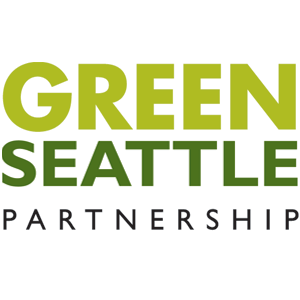 July 19, 2022Matthew Hillard, Seattle Parks and Recreation – matthew.hilliard@seattle.govNick Musso, Seattle Parks and Recreation – nick.musso@seattle.govTakeaways Start small with observations:  Where is it growing? How does it look, feel, smell? Find the resources that work best for you – photos or descriptions, books or online resourcesTake it up a notch with winter twig identification – learn about leaf scars and bud scales! Enjoy – this is a chance to get to know the plants in a new way, no pressure!ResourcesWashington Native Plant Society Plant Directory – provides basic information on Washington State native plants including identifying features, plant propagation and landscaping uses, ethnobotanical uses, and conservation and restoration uses.https://www.wnps.org/native-plant-directory GSP Forest Steward Resources – includes additional links for plant identification websites and handouts, including a native plant winter twig identification booklet.https://greenseattle.org/information-for/forest-steward-resources/restoration-resources/ Seek by iNaturalist – smart phone app for plant and animal identification—works great!  https://www.inaturalist.org/pages/seek_app Plants of the Pacific Northwest Coast – by Pojar and MacKinnon, the go to plant identification book for northwest native species.https://www.amazon.com/Plants-Pacific-Northwest-Coast-Pojar/dp/1772130087 Notes